Dagsorden til DSMF’s generalforsamling 2014Valg af dirigentGodkendelse af dagsordenBestyrelsens årsberetning, herunder meddelelse om optagelse af nye medlemmerForelæggelse af det reviderede regnskab for det forløbne regnskabsårBeretning fra FondenBudget for det løbende regnskabsår, herunder fastlæggelse af kontingenterBeretning fra UddannelsesrådetBeretning fra BedømmelsesudvalgetBeretning fra særlige interessegrupper (SIG)Beretning fra delegerede til NACP, EFOMP og  IOMPÆndring af vedtægter (se bilag vedhæftet)Eventuelt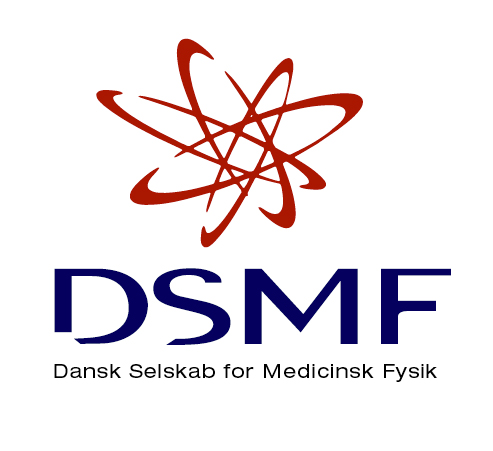 